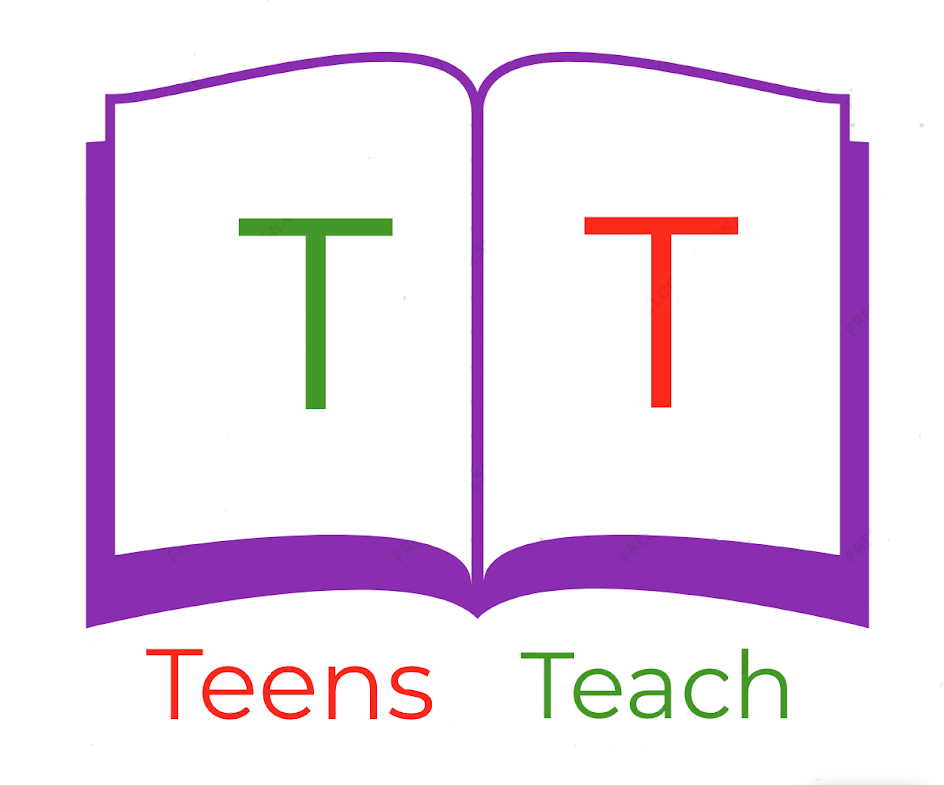 Jugendliche unterrichten Deutsch und mehrFill in the blanks:1.	Active: I am buying a cake.Passive: _____________________2.	Active: _____________________Passive: The house is being sold by you.3.	Active: We are sleeping on the bed.Passive: _____________________4.	Active: They are sitting on the chairs.Passive: _____________________5.	Active: You are taking the picture.Passive: _____________________6.	Active: I am eating the fruitPassive: _____________________7.	Active: _____________________Passive: The ball is being thrown by us.8.	Active: The warrior is attacking the castlePassive: _____________________